ГЛАВА БЕРЕЗОВСКОГО РАЙОНА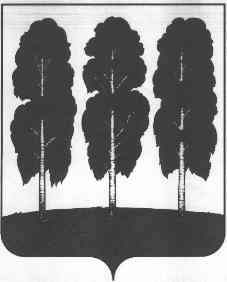 ХАНТЫ-МАНСИЙСКОГО АВТОНОМНОГО ОКРУГА – ЮГРЫПОСТАНОВЛЕНИЕ от 26.04.2022                                                   	     № 22пгт. БерезовоО награждении В соответствии с постановлением главы Березовского района от 12 апреля   2022 года № 17 «Об учреждении наград и поощрений главы Березовского района», на основании решения Комиссии по поощрениям главы Березовского района (протокол от 26 апреля 2022 года № 7):1. Поощрить Благодарственным письмом главы Березовского района Лебедеву Ирину Фаизовну, заместителя председателя Комитета образования администрации Березовского района, заведующего отделом дополнительного образования и воспитательной работы, за многолетний добросовестный труд, профессиональное мастерство, значительный вклад в развитие образования на территории Березовского района  и  в  связи с юбилеем со дня рождения.2. Отделу по бухгалтерскому учету и отчетности администрации Березовского района выплатить  5 000 (пять тысяч) рублей, в том числе НДФЛ, за счет средств местного бюджета, лицу, указанным в пункте 1 настоящего постановления.3. Опубликовать настоящее постановление в газете «Жизнь Югры» и разместить на официальном веб-сайте органов местного самоуправления Березовского района.4. Настоящее постановление вступает в силу после его подписания. 5. Контроль за исполнением настоящего постановления оставляю за собой.Глава района                                                                                                  П.В. Артеев